Veteran Affairs and Rehabilitation2018-2019 PROGRAM ACTION PLANAmerican Legion AuxiliaryMission:In the spirit of service, not self, the mission of The American Legion Auxiliary is to support The American Legion and to honor the sacrifice of those who serve by enhancing the lives of our veterans, military, and their families, both at home and abroad. For God and Country, we advocate for veterans, educate our citizens, mentor youth, and promotepatriotism, good citizenship, peace and security.Our success in meeting our core mission is dependent upon our ability toEnsure that volunteer opportunities are created or passed down and haveMeaning to a variety of individuals – members and potential members.Your willingness to serve, give of your time and of yourself to help our veterans,and help The American Legion Auxiliary meet its mission is greatly appreciated. Committee Contact InformationDepartment ChairmanBonnie Holt (#439-8th)598 Pilgrim Dr.E.Saginaw, MI 48638Cell: 989- 280-1189bjhfeline@yahoo.comHospital DirectorJanette Brockway (#68-4th)			April - October36555 60th Ave.Paw Paw, MI 49079Home: 269-657-2015Cell: 269-312-5209jbrckw@aol.com2692 NE Highway 70 Lot 137		October - April  Arcadia, FL 34266Home: 863-494-7735Service to Veterans DirectorRobin Puckett (#377-18th)2032 White Ave.Milford, MI 48381Cell: 248-875-7436robin1959puckett@gmail.comHomeless Veterans Service CoordinatorMargo Forrester, (#459-5th)936 Ellsmere St,NE Grand Rapids, MI 49505Cell 616-363-6688Email mscottforrester@gmail.com Hospitals & Veterans HomesAnn Arbor VAMCKrystal Hall, Representative  (#557-2nd)		Ethel Putala, 1st Deputy (#112-17th) 3324 Columbus Lane, Ann Arbor, MI 48103	1300 N. Beck Road, Plymouth, MI 48170Cell: 734-323-5850					Cell: 734-635-8959 Home: 734-459-1778kahall@umich.edu					knitnurse@yahoo.com Battle Creek VAMCChristine Reed, Representative (#484-4th)		Barbara Parks, 1st Deputy (#26-4th)3476 W. Shore Rd., Battle Creek, MI 49017		225 Owens St. Niles, MI 49120 - 4150Cell: 269-420-1488 Home: 616-721-3299		269-684-3411ckhud@mei.net Carol Parks 2nd Deputy (#362-4th)82778 67th St , Hartford, MI 49057269-463-6832cparks82778@yahoo.comDetroit VAMC (John Dingell)Cari Salamon (#   -16th)17575 Valade St,Riverview, MI. 48193Cell 734-658-0408Email cariann2277@gmail.com						VAMC Hospitals & Veterans HomesD.J. Jacobetti Home for VeteransWanda Westman Representative (#114-UPAA)		318 E. Empire, Ishpeming, MI 49849			906-204-6191		Lois Westman (# 114-UPAA)			Diana Peterson 3rd Deputy (#44-UPAA)261 Co. Rd. CL					2063 Cherry St., Marquette, MI 49855Ishpeming,Mi 49849				Luchyladydi906@sbcglobal.netGrand Rapids Home for VeteransSarah Brooks Representative (#59-5th)	 		Pamela McVeigh 1st Deputy (#2-5th)701 Prince St. SE, Grand Rapids, MI 49507		3029 K Dr. SE Grand Rapids, MI 49507616-243-3520						Home: 616-452-6311 Cell: 616-540-6513								p.mcveigh@comcast.netJudy Jones 2nd Deputy (#459-5th)				Harriet Sturim (#459-5th)1714 Widdicomb Ave. NW,	                                            4882 Grenadier SW Grand Rapids, MI 49504                                                Wyoming, MI.   49509Cell: 616-901-4657						616-454-7675                                                                                       Email harrietsturim@aol.comHamilton Nursing HomeVeronica Germany Representative (#126-1st)		Casandra L. Jackson 1st Deputy (#126-1st)2991 Field St., Detroit, MI 48214				3151 High Pointe Ct Bloomfield Hills, MI 48302Home: 313-924-8646 Cell: 313-917-7766		Cell: 313-995-6059germanxxmkt2@sbcglobal.netVAMC Hospitals & Veterans HomesIron Mountain VAMC (Oscar G. Johnson)Barbara Larson Representative (#50-UPAA)                 Jeannie Dourocher (#50-UPAA)                                                                                        500 Norway St.609 Kennedy Rd., Iron Mountain, MI 49801		  Iron Mountain,  MI.  49801Cell 906-221-9239                                                            jmdbrcat@gmail.combisuzie@gmail.com                                                          906-221-3180Saginaw VAMC (ALEDA E. LUTZ)Bonnie Holt (#439-8th)			598 Pilgrim Drive East			     Saginaw,  MI  48638Cell 989-280-1189Email bjhfeline@yahoo.com				2018-2022 American Legion Auxiliary Programs Action PlanVeterans Affairs & RehabilitationThe Veterans Affairs & Rehabilitation program promotes our mission to enhance the lives ofU.S. veterans, military, and their families.What can you do?Assist in activities that help homeless veterans.Ideas:Members and UnitsGive a helping hand to the Legion's homeless veteran coordinator in your department and offer to assist that coordinator in responding to requests for assistance from homeless veterans or homeless veteran service providers.Crochet hats, scarves or mittens to be distributed to homeless veterans. Use information provided by your department chairman to contact the homeless veteran coordinator at the VA health care system nearest you to explore what the unit or you can do to help homeless veterans in your community.Participate in the VA Project CHALENG organized by the VA health care system nearest to you. (Project CHALENG for Veterans enhances the care for homeless veterans provided by your local VA and its surrounding community service agencies.)Contact your local post chairman and offer your assistance if requests for help come through the Legion’s Family Support Network (FSN).Raise funds for local American Legion posts to help veterans and their families through the Family Support Network for veterans at risk of losing their housing or homeless veterans transitioning to permanent housing.o Make payments of overdue rent, utility payments or deposits and security deposits.Host or volunteer at homeless veterans’ stand downs, events where homeless veterans receive free goods and services such as haircuts and medical exams.Contact homeless veteran emergency shelters, transitional housing projects and permanent housing projects in your community and identify the organization's volunteer and in-kind contribution needs, including:Meal preparation and servingClothes collection and distributionAssembly and delivery of hygiene kits, buddy basketsPurchasing or securing household items or furnitureReach out to specific homeless veterans, such as residents of projects mentioned above to provide her/him practical, social and moral support.Compile “blessing bags” to be given to the local police department or other organizations that deal with the homeless veteran population.Create a “Tree of Warmth” by collecting scarves, mittens, hats and attaching them to a tree in a location the homeless frequent. Include a sign that says “Please Take if Needed,” “Free if Needed,” or something similar.DepartmentIdentify methods of helping homeless veterans in local communities by identifying VA homeless coordinators, state VA coordinators or attending Homeless Roundtables.Identify The American Legion’s homeless veteran coordinator in your department and prepare a resources bulletin for units.Contact the homeless veteran coordinator at the VA health care system located in your state to explore what the unit or individual member can do to help homeless veterans in their community. Distribute information to units and members within the department.Coordinate and encourage participation in the following programs:VA Project CHALENG (Community Homelessness Assessment, Local Education and Networking Groups) for Veterans, which enhances the care for homeless veterans, provided by the local VA and its surrounding community service agencies: www.va.gov/homeless/chaleng.asp.Stand DownsVA sponsored eventsSupport rehabilitation and healing of veterans through arts, crafts, and hobbies.National Veterans Creative Arts Festival (NVCAF)NVCAF is the national, annual competition and festival that recognizes the progress and recovery made through recreation therapy and raises the visibility of the creative achievements of our nation’s veterans after disease, disability or life crisis. As the national presenting sponsor, the American Legion Auxiliary should strive to increase monetary support by encouraging departments to sponsor fundraisers that will contribute to the increased awareness and support of this program.Ideas:Members/UnitsObtain and become familiar with the ALA Guide for Volunteers.Help your unit and department earn recognition at National Convention through donations to support VA Creative Arts Festivals. Volunteer individually, with a fellow member, or as a unit at a local Creative Arts Festival.Identify arts, crafts and hobby projects targeted to veterans (such as writing, oral history recording, visual and performing arts, quilting and gardening). A unit may organize a project of its own or introduce a unit to veteran arts, crafts and hobby projects already operational in the community.Contribute donated supplies to help supplement visual veteran artists’ needs for their projects. Contact your department chairman or your local VA hospital coordinator for a list of items.Donate, through departments, funds that help local veterans attend state and national Wheel Chair Games, Veterans Creative Arts Festivals, Paralympics, etc.DepartmentPromote member awareness of the Auxiliary’s vital role as the presenting sponsor of the National Veterans Creative Arts Festival (NVCAF).Encourage units and individuals to support state VA Creative Arts Festivals through donations. Contributing departments will be recognized at National Convention. One method may include challenging units to earn a bronze, silver or gold award given byNVCAF in recognition for financial donations to the program. Departments, units or individuals can earn the Bronze award for donations to the National Veterans Creative Arts Festival of $1,000 to $1,999; the Silver award for donating $2,000 to$4,999; or the Gold award for $5,000 and above. ALA National Headquarters submits qualifying donations to NVCAF staff each July. Donations considered are those received in the national office from August 1, 2016, to July 31, 2017.Recruit members to volunteer at local Veterans Creative Arts Festivals conducted by many VA health care systems across the country.Apply to the ALA Foundation for an ALA Local Veterans Creative Arts Festival/Creative Arts Workshop Grant to assist your local VA health care system in preparing for and/or conducting a local Creative Arts Festival.Advocate for art therapy, music therapy, drama and recreational therapy programs in VA health care systems.Research other forms of rehabilitation for veterans such as the National Wheel Chair games. Distribute contact information to units.Help The American Legion, State Department of Veterans Affairs and Chamber of Commerce promote job fairs for veterans and their families.Ideas:MembersTake part in a veteran job fair by organizing or working at an informational table. Other opportunities include helping implement a Legion-sponsored job fair and/or co-hosting a Legion Family information table at a U.S. Chamber of Commerce Foundation-sponsored job fair. Additionally, Auxiliary members may initiate and host a job fair for veterans in their community.Serve as a career e-mentor for women veterans.Volunteer for Habitat for Humanity, specifically if a house build is supported by The American Legion.UnitHost an informational table at a local job fair.Support the Legion by helping host a local job fair at your post home.DepartmentSupport veteran job fairs organized by The American Legion and/or the National Chamber Foundation. Encourage members to volunteer or host a job fair for veterans in their community.Enroll Auxiliary members as VA Voluntary Service (VAVS) volunteers at VA health care facilities.Ideas:MembersIf you live near a VA facility, become a regular VAVS volunteer and invite others to become VAVS volunteers with you.Send notes and provide supplies to support those who volunteer at VA facilities.Enter all of your VAVS hours into the VAVS tracking system. Note: VA Healthcare facilities volunteer hour tracking system is different from the tracking utilized for ALA hour bars. Please consult your department.Department (and ALA VAVS Representatives and Deputy Representatives)Work with VAVS directors to create meaningful assignments for every volunteer.Work with VAVS directors to identify service projects suitable for Junior members and their friends and adults with time for occasional service only.Educate units and community partners about volunteer opportunities available at VA medical centers, state veterans homes, Fisher Houses, and other VA health care locations. Sponsor informational programs and recruitment tables at department meetings, post and unit functions and at community events. Utilize department websites, newsletters and other media.Contribute to the VAVS National Advisory Committee by enabling the American Legion Auxiliary national representative to best represent the interest of and exert influence on behalf of the American Legion Auxiliary. Develop a deeper connection with the VAVS national representative and deputy representative.Attend the annual VA Voluntary Service National Advisory Committee Meeting and Conference. All VA facility representatives, deputies and volunteers are eligible to attend at their own expense.Share member volunteer concerns and suggestions with ALA National VAVS Representative (name and contact information can be found in supplement).Inform your Auxiliary hospital VAVS representative of any concerns or suggestions. (Note: Volunteers in veterans’ state homes that have a Memorandum of Understanding with a VA health care system are eligible to be considered VAVS volunteers.)There isn’t a VA hospital close to your community? Find opportunities for Auxiliary members to serve veterans in your area. These hours will count toward your Service to Veterans pin and hour bars.Service to Veterans recognizes volunteers who provide service to veterans, servicemembers and their families outside a VAMC. Volunteers conduct projects and work for military/veterans and/or families from their homes and in their communities. Service to Veterans volunteers maintain their own recordkeeping and dollars spent. The Service to Veterans pin has been designed to reflect the work of those who volunteer in their communities and at home for veterans. Hour bars, which attach to the pin, are also available to earn. More information may be in the Veterans Affairs & Rehabilitation: A Guide for Volunteers available online for download at www.alaforveterans.org. To purchase a printed copy, please visit www.emblem.legion.org.Ideas:MemberRead the Veterans Affairs & Rehabilitation: A Guide for VolunteersSew quilts for the Quilts of Valor Foundation. For more information, please visit www.qovf.org/.Help a veteran use the Internet.Supply postage for local veterans in rest homes or assisted living facilities.Organize transportation for veterans to assist them with essential errands or medical appointments; many live far from a VA facility and shouldn’t be driving if they don’t feel well.Contact the Legion Service Officer at your post and offer to be on the list of people to call when a military family needs help.Buy school supplies, throw a baby shower, or send care packages to military kids who are headed to college.Report your Service to Veterans hours to your unit VA&R chairman.See Awards section of this plan for information on Hour Bar Recognition.UnitBecome the catalyst to find needs and encourage members to help veterans in their community.Provide hospitality for a job fair for veterans.Coordinate with local quilt shops to help your unit sponsor a quilting event in support of Quilts of Valor.Contact members, including those who never or only occasionally attend meetings and events and invite them to participate for specific limited duration projects that would help area veterans.Compile and record hours provided by your members.Coordinate with your PR chairman to tell the community what work your unit members are doing for veterans.DepartmentDistribute information to units and members to help them understand the opportunities to volunteer through ALA’s recently combined category, Service to Veterans, and how to report such service hours.Promote volunteer opportunities available in community settings or from home to unit and individual members. Sponsor informational programs and recruitment tables at department meetings, post and unit functions and at community events. Utilize department websites, newsletters and other media.Encourage units and individual members to participate in the Quilts of Valor project through the Quilts of Valor Foundation: www.qovf.org.Transitioning back to civilian life is one of the biggest challenges veterans face today. Educate yourself about resources so you can help veterans access all their VA benefits, not just health care. Work with your local American Legion Post Service Officer.Ideas:MembersCoordinate with local American Legion posts to identify the local Service Officer or see list at www.legion.org/serviceofficers.Help eligible veterans attain benefits through referrals.Encourage eligible veterans to use the VA health care system and its services, including hospitals, Community Based Outpatient Clinics, Vet Centers, etc.Participate in and encourage veterans and their family members to participate in town-hall meetings organized by The American Legion in advance of the Legion’s System Worth Saving site visits to VA health care systems: www.legion.org/systemworthsaving.Resource:VA Health Care Hotline for women veterans1-855-VA-Women (1-855-829-6636); explore.va.gov/health-careUnit/DepartmentInvite the local, county or state Service Officer to be the guest speaker at a unit/department event.Assist and support caregivers of veterans.Ideas:MembersFamiliarize yourself with the service of the VA caregiver support program.Familiarize yourself with the Military and Veteran Caregiver Peer Support Network.Become a veteran caregiver peer support trainer or volunteer.Become a Legacy Corps AmeriCorps member if the Legacy Corps project is offered in a state or locality near you.Volunteer as a VA Voluntary Service volunteer support caregiver if the VA health care system closest to you offers such volunteer opportunity.UnitsFamiliarize your unit and community with the services of the VA caregiver support program.Invite the VA caregiver support coordinator in the VA healthcare system closest to you to make a presentation to your unit, district or community-wide meeting.DepartmentPrepare information for units concerning the needs of caregiver support.Familiarize yourself with the Elizabeth Dole Foundation for caregivers.Additional ResourcesALA Resources: How to Organize a Job Fair for Veterans and/or Military and Veteran Spouseswww.uschamber.com/hiringourheroeswww.ementorprogram.org/militaryspouse-ementor/The American Legion and Habitat For Humanity Volunteer involvement toolkit– www.legion.org/documents/legion/pdf/habitat.pdfVA Caregiver Support – www.caregiver.va.gov/Elizabeth Dole Foundation- www.elizabethdolefoundation.orgMilitary and Veteran Caregiver Peer Support Network - milvetcaregivernetwork.orgVA&R Reporting*Mid Year ReportsMid-Year reports reflect the program work of units in the department, and are intended as an opportunity for mid-year correction. Each department VA&R chairman is required to submit a narrative report to the division VA&R chairman, plus copy the national VA&R chairman.Year End ReportsAnnual reports reflect the program work of units in the department, and may result in a national award for participants if award requirements are met. Each department VA&R chairman is required to submit a narrative report to the division VA&R chairman, plus copy the national VA&R chairman. Members and units should follow their department’s protocol and deadlines.*For deadlines and contact information, please consult the Annual Supplement to the2018-2022 Programs Action Plan or visit the VA&R Committee page on the national website,www.ALAforVeterans.org.As part of your narrative report, please include answers to the following questions:How did the units participate in the caregiver support program?Describe any exceptional efforts members made in earning their Service to Veterans hours.What assistance did units give at a stand down in your department? What did units learn about hosting a stand down? What went well; what would they do differently?VA&R Awards Deadlines and Submission Requirements:Taking the time to share a favorite story about the positive impact you or someone you know has had on our mission is worth doing! It helps us tell the world who we are, what we do, and why we matter. Just three simple steps to add your part to our national success story:Please follow instructions as you fill out the National Report and Awards Cover Sheet found in the awards section of the Programs Action Plan.Provide details/examples about the activity as outlined in the award’s materials andguidelines section.Submit as indicated in the Annual Supplement to the Programs Action Plan.National Report and Awards Cover Sheet, deadlines, and VA&R committee contact information may be found on the VA&R committee page on the nationalwebsite, www.ALAforVeterans.org.Service to VeteransMember Award: Hour Bar Recognition for Service to Veterans VolunteersAward: Hour BarPresented to: Member by her department via ALA National HeadquartersMaterials and guidelines:Volunteers are recognized when specific hour milestones are reached: 50, 100, 300, 500, and 1,000.After the first 1,000-hour bar is awarded, the next bar will be earned in 1,000-hour increments up to 20,000 hours. Hour bars are also offered in increments of 25,000 and 30,000 hours. After achieving 35,000 hours ALA National Headquarters will issue a separate Lifetime Service to Veterans pin.Hour bars are provided at no cost to departments; however, the appropriate pin (from which the hour bar is affixed) can be obtained from Emblem Sales at the department’s expense. See Veterans Affairs & Rehabilitation: A Guide for Volunteers.Unit Award: Most Outstanding Unit VA&R ProgramAward: Citation PlaquePresented to: One unit in each division (5) announced by the national VA&R committee at the pre-convention meeting.Materials and guidelines:The entry must be typewritten in narrative format, not to exceed 1,000 words.Include pictures, clippings, scrapbooks, folders, etc.Department Award: Best Department VA&R ProgramAward: CitationPresented to: One department in each division (5) announced by the national VA&R committee at the pre-convention meeting.Materials and guidelines:The entry must be typewritten in narrative format, not to exceed 1,000 words.Include pictures, clippings, scrapbooks, folders, etc.National Veterans Creative Arts Festival (NVCAF) support recognitionNVCAF Award: NVCAF Support RecognitionAward: Recognition during VA&R chairman’s remarks at the ALA National ConventionPresented to: Departments, units, and/or members who qualify for stated contribution level to NVCAF. Donations are made through the American Legion Auxiliary Foundation.Materials and guidelines:To be considered, donations to the ALAF must be received by the ALA Foundation from Aug. 1-July 31 of the following year.ALA National Headquarters will submit qualifying donations to NVCAF staff in August.NVCAF will recognize departments/units/members that contribute:Bronze: $1,000-$2,499 to the NVCAF from Aug. 1-July 31 of the following year.Silver: $2,500-$4,999 to the NVCAF from Aug. 1-July 31 of the following year.Gold: $5,000-$14,999 to the NVCAF from Aug. 1-July 31 of the following year.To be considered, donations to the ALAF must be received by the ALA Foundation from Aug. 1-July 31 of the following year.ALA National Headquarters will submit qualifying donations to NVCAF staff in August.Veteran Affairs Voluntary Service (VAVS)National Award: VAVS Volunteer of the Year Award/ALA NAC NomineeAward: Citation + $500 donation to VAVS facility or VCAF of her choice presented by the American Legion AuxiliaryPresented to: MemberMaterials and guidelines:Candidates for VAVS National Advisory Committee (NAC) Volunteerof the Year will be submitted by the chiefs of voluntary service to the national VAVS deputy (please see supplement for deadline and contact information).Awarded to the nominee who has given extraordinary service to our nation’s veterans through the ALA VA&R program and the VAVS program.Nominee must serve in an established VA assignment and be defined as a regularly scheduled volunteer.Should be actively involved in working with veterans in any one of the following areas: outpatient clinics, nursing homes, homeless veteranprograms, hosted veteran-related functions outside the VA, or visited veterans confined to their homes (as assigned by VAVS).The American Legion Auxiliary selects the ALA Volunteer of theYear. The name of the ALA Volunteer of the Year is forwarded for consideration as the NAC Volunteer of the Year.Member Award: 10,000 Hour Volunteer Service AwardAward: Citation plus $100 donation to VAVS facility or VCAF of her choice presented by the American Legion AuxiliaryPresented to: MemberMaterials and Guidelines:Given to volunteers who have reached 10,000 hours of service in a VA facility from April 1 to March 31 of the following year.Verification of hours must be received at National Headquarters by the first Friday in June.Member Award: 20,000 Hour Volunteer ServiceAward: Citation plus $200 donation to local VAVS facility or VCAF of her choice presented by the American Legion AuxiliaryPresented to: MemberMaterials and guidelines:Given to volunteers who have reached more than 20,000 hours of service in a VA facility from April 1 to March 31 of the following year.Verification of hours must be received at National Headquarters by the first Friday in June.Individual Recognition Award: Volunteer Recruitment & Service DepartmentAward: Citation presented by the Department of Veterans AffairsPresented to: Hospital RepresentativeMaterials and guidelines:No entry form requiredAwarded to the hospital rep at every facility that shows an increase in both volunteers and volunteer hours at a VA Medical Center from April 1 to March 31 of the following year.The award winners will be determined by the national VAVS representative through verification of hours and number of volunteers as recorded by VAVS.Individual Recognition Award: 100 Percent VAVS Meeting AttendanceAward: Attendance Card presented by the Department of Veterans AffairsPresented to: Hospital Representative and DeputyMaterials and guidelines:No entry form required.An “Attendance Card” will be awarded to each representative and deputy who has 100 percent attendance to VAVS committee meetings at her assigned facility.The national VAVS representative will verify the winners from VA records.Department Recognition from The American Legion Award: Michael Guty Homeless Veterans OutreachPlease note this is not an ALA award, it must be submitted to The American Legion.Award: Plaque presented by The American Legion National Commander at The American Legion’s National ConventionThis award will be given to The American Legion department that demonstrates American Legion Family involvement in homeless veteran initiatives that show outstanding support for activity in any or all of these areas: volunteerism, prevention, supportive housing, advocacy, and fundraising.The required nomination form is available at www.legion.org or by writing or calling the Veterans Employment and Education Commission, The American Legion, 1608 K Street NW, Washington, DC 20006; phone 202-861-2700; by email at VE&E@legion.org; or on the VA&R program page at www.ALAforVeterans.org.James H. Parke ScholarshipThis substantial scholarship is awarded annually by Veterans Affairs to a student volunteer.The American Legion Auxiliary contributes $2,000 annually to this scholarship fund.To be eligible, candidates mustHave completed 100 hours of regularly scheduled VAVS volunteer service during the calendar year prior to September 1Be a student in the 10th grade or aboveNot have reached their 19th birthday.The Medical Center director nominates a candidate for the award by submission of the nomination form to the president of the fund by November 1 of each calendar year, late nominations will not be considered.The nomination form should be completed to reflect the volunteer service and background of the candidate and include: age, years of volunteering, number of volunteer hours, areas of service and affiliated/supporting organizations, if any. See www.va.gov for information on VAVS, James H. Parke Scholarship.The national winner receives a plaque and a letter of commitment. This presentation is usually made at the Annual Meeting of the VAVS National Advisory Committee.Additional InformationWelcome Home CelebrationsProvide assistance to your local VA health care system in supporting returning servicemembers and their families in the community. VA supports this initiative by providing information about the opportunities available to them through the VA. Every VA health care system sponsors welcome home celebrations in their facilities and community.National Salute to VeteransThis initiative salutes America’s heroes, the more than 98,000 veterans of the U.S. Armed Services who are cared for every day in VA Medical Centers during the week of February 14 annually.How-to SheetsHow to Raise Awareness in Your Communities About the Ever-Increasing Number of Homeless Veterans.How to Increase Donations to the National Veterans Creative Arts FestivalAdditional Resources You Can UseHomeless Veterans Coalition: www.nchv.orgOther “How to Sheets” can be found at ALAforVeterans.orgQuilts of Valor: www.qovf.orgVA Homeless Programs: www.va.gov/homeless/HUD Homeless Assistance Programs: https://portal.hud.gov/hudportal/HUD?src=/program_offices/comm_planning/homeless/pro gramsOn-Call: Handbook for Homeless Veterans and Service Providers www.legion.org/publications/168493/homeless-veterans-handbookThe American Legion Family Support Network: www.legion.org/familysupportAmerican Legion Auxiliary Veterans Creative Activities Action Guide, www.ALAforVeterans.orgNational Veterans Creative Arts Festival, www.creativeartsfestival.va.govThe national VA&R Committee Facebook group, search ALA Veterans Affairs & Rehabilitation (VA&R)Your national VA&R committee members (see VA&R program page on the national website or Annual Supplement for contact information)AMERICAN LEGION AUXILIARY	PROGRAMS ACTION PLAN HOW TO GUIDES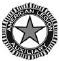 HOW TO RAISE AWARENESS ABOUT THE EVER-INCREASING NUMBER OFHOMELESS VETERANSCommittee:Veterans Affairs & Rehabilitation Contact Information for Questions: va&r@ALAforVeterans.orgRaise awareness in your communities about the ever-increasing number of homeless veterans, especially women veterans and those with children.Background information:The National Coalition for Homeless Veterans states that homeless veterans are mostly males, but about 8% are females. Most are single and many may suffer from mental illness, alcohol and/or substance abuse. About 12,700 veterans of the recent conflicts were homeless in 2014 and the number of younger homeless veterans is increasing. 77% of homeless female veterans are unemployed. Your unit can get involved in several ways. We hope to supply you with ideas that will help you participate in the fight against homelessness and its impact on veterans.Step-by-Step Instructions:First, learn about the homeless veterans in your area. Identify the needs of the homeless veteran population in your area by contacting community organizations like shelters, food banks, and if available, a Veterans Administration Medical Center (VAMC).If you have a VAMC in your area, work with the VAMC homeless coordinator to see what kinds of programs they already have in place and identify how your unit can help.Use funds collected through the Poppy program to support the needs of homeless veterans.Advertise the Department of Veterans Affairs help line for homeless veterans in homeless shelters, community centers, VAMC’s, CBOCs, local hospitals, mental health service facilities and other community centers in your area. The hotline, 1-800-4AID-VET or 1- 877-424-3838 is a free, confidential hotline that pairs homeless veterans and their families with trained counselors who are able to refer veterans to services in their area. Posters are available at no cost on www.ALAforVeterans.org. Also visit www.suicidepreventionlifeline.org/Veterans/Default/aspx.Get the word out! As a unit or member, contact your local and state representatives in person, by mail, phone or email. Ask them to keep veteran legislation on their agendas.The Department of Veterans Affairs also has founded a national suicide prevention hotline to ensure veterans in emotional crisis have free 24/7 access to trained counselors. Ask the local homeless shelter, hospital, schools, community centers, mental health services facilities and other public places to post the free flyer or hand out free brochures. Visit www.suicidepreventionlifeline.org/Veterans/Default.aspx .AMERICAN LEGION AUXILIARY	PROGRAMS ACTION PLAN HOW TO GUIDESThree projects your unit might consider:Host a stand down or Homeless Veterans’ health fair. Contact your local VAMC homeless outreach coordinator or visit the National Coalition for Homeless Veterans website www.nchv.com. They have a simple guide to follow called, Stand Down Guide.Assemble Buddy Baskets for homeless veterans transitioning into housing. Visit www.ALAforVeterans.org for a How To Sheet that further details the Buddy Basket process.Work with your Legion Family to develop a fundraising plan. These funds can be used for emergency housing, supporting local shelters, and supplying veterans with basic needs. Contact local businesses, churches, and civic groups, for item and monetary donations. Ask to receive a portion of the proceeds raised at a community event. For example ask an organization to sponsor a 5k run/walk on behalf of homeless veterans. Involvmedia to ensure donors are recognized for their support of America's veterans.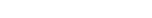 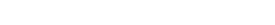 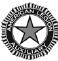 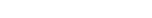 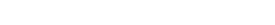 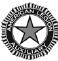 HOW TO INCREASE DONATIONS TO THENATIONAL VETERANS CREATIVE ARTS FESTIVALCommittee:Veterans Affairs & RehabilitationObjective:#3 Support rehabilitation of veterans through art therapy by fulfilling the Auxiliary’s annual financial obligation as a presenting co-sponsor of the  National  Veterans Creative Arts Festival (NVCAF). Step-by-Step Instructions:Check with your department VA&R chairman to see what your unit goal is, and develop a plan to meet that goal.Once you have your goal, share it with your unit and keep them informed about your fundraising progress.Here are some ideas to help you develop your plan and achieve your goals. Brainstorm with your unit to come up with ideas that will work for your members:Order your donation cans  from  National  Headquarters  today!  This year, we are introducing donation cans to help your unit raise funds for NVCAF. A limited number of cans will be  available,  so  check  with your department VA&R chairman about details on how to order. Decorative wraps for cans  will  be  available  from  National Headquarters or online for free at www.ALAforVeterans.org. The cans will be decorated with information  about  NVCAF  and  pictures  from the event. You can place one or more  cans  in  your  Post  home  and make them available at each meeting. Ask banks, local  retailers  and many more places for spots to display our NVCAF  contribution  cans. Just use your imagination. It will be a great way for your Unit to reach your fundraising goal for NVCAF.  More  information  will  follow; watch for content posted in bulletins and on the website.At each of your unit meetings, have a penny  parade.  Set  an  overall goal of how much you want to raise at each meeting that will help you make that overall goal.A no-bake sale is an easy way to help reach your unit’s fundraising goal. Assign a committee to select a date for your no-bake sale. Your invitation should include information about NVCAF. Have the committee send an invitation to the members of your unit and post. After your sale, be sure to let your unit and post know how much money was raised for NVCAF.Assign a small committee to ask local businesses for in-kind donations for a special NVCAF raffle. With the items  collected,  you can create special baskets to raffle. Don't forget to ask your friends  and  family  to purchase raffle tickets. Take the February 2013 issue of the Auxiliary magazine. Take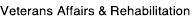 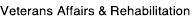 AMERICAN LEGION AUXILIARY	2017-2022 PROGRAMS ACTION PLAN HOW TO GUIDESthe attached fact sheet with you to help explain the festival. When you visit local businesses, be sure your committee is well informed. For additional information visit www.creativeartsfestival.va.gov/.Hold your raffle at a special fundraising dinner for NVCAF. Invite the local business leaders who contributed and community leaders to the event (mayor, police and fire chief, Chamber of Commerce  plus  the  others  who  are important in your community).If you have a veterans hospital or veterans home in your area, check with your hospital or home representative to see if  they  have  local  Creative  Arts program. Check to see if they have any medal winners  (gold,  silver  and bronze). If they do, invite the participants to your fundraiser and ask them to bring  their art and talent. You might ask if they are willing to donate a  piece     of art for your fundraiser. Perhaps the performing arts medal winners would provide entertainment. If you don’t have access to a  Creative Arts  artist,  you can access a list of artists to see if any are in your area: http://www.va.gov/opa/speceven/caf/2010/participant-info.asp.Don’t forget to include your Legion Family in your event. The American Legion and Sons of The American Legion are a great help, and getting them involved helps build a strong Family relationship.Remember to promote your event. Send information to your local newspaper, write a letter to the editor, and invite local reporters and news stations to your event.A great and simple way to raise funds  for  NVCAF  is to  incorporate  it into your poppy program. Check with your department VA&R chairman or Poppy chairman for your department’s approved dates to distribute poppies (i.e., Memorial Day, Veterans Day, etc.). Select  a  small  group  of volunteers  who are willing to distribute poppies one day just for the NVCAF. Select a good spot—Target, Wal-Mart, local market, liquor store or anywhere in your community that has lots of traffic. Be sure to get approval from the location before you go so your hard work will be successful. Bring materials with  you that reference NVCAF and what it does for participants.Does your local veterans hospital or veterans home have a Creative Arts Festival? If not, it’s a great opportunity for your unit members to work  with your local VA hospital or home to get one started. How to Facilitate a Local Veterans Creative Arts Festival how-to sheet, found in  the  Members  Only Area on the VA&R program page of the National website, will help you get started. Work with your hospital representative to see how you can get this project started. If you don't know who your representative is, check with your department VA&R chairman. This year, a grant fund has been set up to help your local VA hospital or VA home with its Creative Arts Festival and/or workshop. The fund is also available for hospitals that want  to  start  a  new local Creative Arts Festival or Creative Arts Workshop. You can find the 	application for the mini-grant www.ALAforVeterans.org.	Once you get your local Creative Arts Festival started, or if you have one in your area, why not host a mini Creative Arts Festival at your post home or at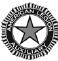 a facility at your hospital/home? Your Unit can supply art supplies, volunteers and refreshments. Be sure to work with the recreational therapist at your local hospital/home, and don't forget that you can use poppy funds for this event.Don’t forget to promote your local Creative Arts Festival to all veterans in your area (i.e., letter to the editor, flyers in local posts, your VA hospital/home—just to name a few).Did you know that awards are presented  to  departments,  Units  and individuals that donate money to NVCAF? Awards are presented for Bronze ($1,000 to $2,499),  Silver ($2,500 to $4,999),  and Gold ($5,000  to $14,999) by close of books of the administrative year.As unit chairman, you can create a special  awards  program  for  your members’ participation in the Creative Arts program. Your awards program night include awards for different levels of contributions or the most creative fundraiser.The National Veterans Creative Arts Festival is  a  week  of  learning, exploring fellowship and celebration of the healing power of the arts. Each dollar you raise helps a veteran in his or her quest for healing. Be creative in your fundraising and please pass on your success and struggles to your department VA&R chairman with a cc to your division chairman.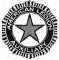 AMERICAN LEGION AUXILIARY	2017-2018 SUPPLEMENT TO THE PROGRAMS ACTION PLANWhat is this program, and why do we have it?The Veterans Affairs & Rehabilitation program promotes our mission to enhance the lives of veterans, military and their families. The Veterans Affairs & Rehabilitation Program and the 2014-2019 ALA Centennial Strategic Plan: Our work to enhance the lives of veterans, military and their families provides our members opportunities to serve in volunteer leadership roles within their local Veterans Affairs hospital (Goal 3), which broadens our membership pool (Goal 1) among a target population and builds brand loyalty (Goal 5) with the veterans themselves.VA&R Awards Deadlines and Submission Requirements:Taking the time to share a favorite story about the positive impact you or someone you know has had on our mission is worth doing! It helps us tell the world who we are, what we do, and why we matter. Just three simple steps to add your part to our national success story:Please follow instructions as you fill out the National Report and Awards Cover Sheet found in the awards section of the Programs Action Plan.Provide details/examples about the activity as outlined in the award’s materials and guidelines section.Submit as indicated in the Annual Supplement to the Programs Action Plan.National Report and Awards Cover Sheet, deadlines, and VA&R committee contact information may be found on the VA&R committee page on the nationalwebsite, www.ALAforVeterans.org.Service to VeteransUnit Award: Most Outstanding Unit VA&R ProgramDeadline: June 1, 2018Send to national VA&R chairman postmarked or emailed by 5 p.m. EST on the deadline listed above.Department Award: Best Department VA&R ProgramDeadline: June 1, 2018Send to national division chairman postmarked or emailed by 5 p.m. EST on the deadline listed above.National Veterans Creative Arts Festival (NVCAF) support recognitionNVCAF Award: NVCAF Support RecognitionDeadline: July 31, 2018Send donations to the ALA Foundation to National HeadquartersAMERICAN LEGION AUXILIARY	2017-2018 SUPPLEMENT TO THE PROGRAMS ACTION PLANVeteran Affairs Voluntary Service (VAVS)National Award: VAVS Volunteer of the Year /ALA NAC NomineeDeadline: November 1, 2017Submitted by the chiefs of voluntary service and department chairman to the national VAVS deputyMember Award: 10,000 Hour Volunteer ServiceDeadline: March 31, 2018Verification of hours must be mailed or emailed to National Headquarters by the first Friday in JuneMember Award: 20,000 Hour Volunteer ServiceDeadline: March 31, 2018Verification of hours must be mailed or emailed to National Headquarters by the first Friday in JuneIndividual Recognition Award: Volunteer Recruitment & Service DepartmentDeadline: March 31, 2018Individual Recognition Award: 100 Percent VAVS Meeting AttendanceAwarded to each representative and deputy who has 100 percent attendance to VAVS committee meetings at her assigned facility.Department Recognition from The American Legion Award: Michael Guty Homeless Veterans OutreachDeadline: January 15, 2018Entries must be approved by the department adjutant or department employment chairman and sent to The American Legion National HeadquartersJames H. Parke ScholarshipDeadline: November 1, 2017See www.va.gov for information on VAVS, James H. Parke ScholarshipVeterans Affairs & Rehabilitation Reporting:Mid-Year ReportsMid-Year reports reflect the program work of units in the department, and are intended as an opportunity for mid-year correction. Each department VA&R chairman is required to submit a narrative report by January 5, 2018 to the division VA&R chairman, plus copy the national VA&R chairman.Year-End ReportsAnnual reports reflect the program work of units in the department, and may result in a national award for participants if award requirements are met. Each department VA&R chairman is required to submit a narrative report by May 15, 2018 to the division VA&R chairman, plus copy the national VA&R chairman. Members and units should follow their department’s protocol and deadlines.VA and R Chairman’s Special ProjectIn October 2019, the national Veterans Creative Arts Festival (NVCAF) will be held at the Battle Creek VAMC Hospital. It is a week long, all day event. Volunteers for the event are needed and appreciated. Donations for the cost of the event are being accepted. Make checks payable to:The American Legion Auxiliary, Department of MichiganMemo Line:  NVCAFPlease remember our veterans!